Муниципальное бюджетное учреждение дополнительного образования  «Дом детского творчества п. Приамурский»Принято на	                              Утверждаю: Педагогическом совете                                                                                  Директор МБУДО  «Дом МБУДО  «Дом детского                                                                                 детского творчества                          творчества  п. Приамурский»                                                                        п. Приамурский»                                                                          Протокол от 17.04.2018                                                                                                      А.И. Чурсина                                                                                                                                                     17.04.2018Отчето самообследовании муниципального бюджетного учреждения дополнительного образования «Дом детского творчества п. Приамурский»за 2017-2018 учебный годСтруктура отчета:1.​ Общая характеристика учреждения.2.​ Условия осуществления образовательного процесса.2.1.​ Режим работы;2.2.​ Материально- техническая база, благоустройство;2.3.​ Информатизация обучения;2.4.​ Условия для занятий физической культурой и спортом;2.5.​  Кадровый состав.3.​ Результаты деятельности учреждения.4.​ Состояние здоровья школьников, меры по охране и укреплению здоровья.5.Социальная активность и внешние связи образовательного учреждения.6. Возрастной состав детей на апрель 2018 г. 7. Анализ воспитательной работы за 2017-2018 учебный год.                  7.1. Воспитательная система ДДТ решает следующие задачи:     7.2 Принципы воспитательной работы:      7.3. В учреждении имеются документы, регламентирующие     воспитательную деятельность: 7.4.Работа с родителями и общественностью.8.Внутренняя система оценки качества образования.9.Задачи, стоящие перед образовательной организацией                   1.Общая характеристика учреждения                  1.1.Тип, вид, статус учрежденияМуниципальное бюджетное учреждение дополнительного образования.                 1.2. Лицензия на образовательную деятельность Лицензия серия 79Л02  №0000058, регистрационный  №1016 от 14 августа 2015г                   1.3.Характеристика контингента  воспитанников (социальный паспорт)1.4. Администрация, органы государственно-общественного управления и самоуправления.Директор МБУДО  ДДТ п. Приамурский–Чурсина А.И., первая категория. Педагогический стаж – 29 лет, стаж в должности руководителя -30 лет.Председатель Управляющего совета – Шрейдер С.В.Председатель родительского комитета –  Нигей Н. А.2. Условия осуществления образовательного процесса.2.1.Режим работы.  Процесс обучения осуществлялся согласно расписания , которое утверждено  директором2.2.Материально- техническая база, благоустройство.Территория ДДТ благоустроена:  имеется ограждение.       2.3.Информатизация процесса обучения, обеспеченность учебной и учебно-методической литературой.На базе кабинета информатики  МБОУ «средней общеобразовательной школы №18 проводится кружок «Компьютерная графика» ( на основании договора аренды). На занятиях художественно - эстетического отдела «Английский для малышей» активно используется аудио и видео материал для эффективного обучения английскому языку. Для повышения мотивации к изучению английского языка используется разнообразная наглядность, дидактические игры, кукольный театр.На занятиях художественно - эстетического отдела «Фольклорно – эстрадное пение» активно используется мультимедийная аппаратура для зрительного восприятия, для создания сценического образа и умения выразительного пения.       2.4.Условия для занятий физической культурой и спортом.На базе спортзала МБОУ «средней общеобразовательной школы №18 проводятся занятия Физкультурно – спортивного отдела «Футбол» (на основании договора аренды)2.5.Кадровый состав.Дом Творчества полностью укомплектован кадрами. Состав педагогических кадров ДДТ.Возрастной состав педагогов.Аттестация педагогических кадров3.Результаты деятельности учреждения.     Результативность  и анализ работы  педагогов дополнительного образования  ДДТ        п. Приамурский за 2017-2018 учебный год.1.     Анализ работы кружка «Английский язык – с увлечением!»Отдел – Художественно-эстетическийпедагог дополнительного образования Ибадова Александра Валентиновна.    В объединении работало шесть групп: три группы для учащихся первых классов, одна группа для учащихся вторых классов и две группы для учащихся третих классов.    Учащиеся первых классов занимались по программе первого года обучения. Рабочая программа и планирование были составлены на основе двух учебно-методических комплектов: «Английский для малышей» под редакцией Н.А.Бонк  и УМК «Куки и его друзья» издательства Оксфордского Университета, автор Ванесса Рейли. Цель программы - развитие навыков устного общения через изучение следующих тем: «Знакомство», «Цвета», «Счёт», «Игрушки», «Зимние праздники»,  «Времена года», «Одежда», «Еда», «Праздники». Объём программного материала за год выдан полностью. Оценка усвоения программы осуществлялась на итоговом занятии по теме «Торт моей мечты». Все учащиеся, 20 человек, усвоили программный материал: показали хорошее знание лексики и речевых структур по изученным темам – «Знакомство», «Цвета», «Счёт», «Игрушки», «Зимние праздники», «Части тела», «Одежда», «Еда».    На занятиях кружка использовались разные формы и методы обучения: коллективная, групповая и индивидуальная работа, игровое обучение, проектная деятельность,  комплексные занятия. Изучение материала проходило по учебно-методическому комплекту, состоящему из книги для учителя, рабочей тетради для учащихся, диска, наглядных карточек и плакатов. Кроме этого использовались дополнительный видео и  аудио материал, дидактические игры, материал по страноведению. В ноябре было проведено познавательно-развлекательное занятие «В гостях у Хэллоуина».  Учащиеся познакомились с традициями  празднования Хэллоуина, в игровой форме  усвоили новые лексические единицы и грамматические структуры. Ребята всех групп играли в миниспектаклях: «Жила-была ведьма …», «Спящая красавица», «Фонарики Джека» в театре теней на английском языке. В декабре ребята участвовали  в проведении новогоднего праздника : исполняли новогодние и рождествеские песенки, проверяли знания традиций в конкурсах.    Учащиеся вторых и третих классов занимались по программе второго и третьего года обучения. В основе программы учебно-методический комплект «Планета Знаний», автор Н.Ю.Горячева, издательства «Астрель». Главная цель программы - развитие коммуникативных умений и навыков, навыков чтения про себя и вслух. Объём программного материала за год выдан полностью. В группах второго обучения пройдены запланированные темы: «Знакомство», «Еда», «Зимние праздники», «Режим дня», «Мой день», «День моего друга». Оценка усвоения программы осуществлялась на  занятии по проектной деятельности - защита проекта «День моей мечты». Все учащиеся,10 человек, усвоили программный материал, показали хорошее знание лексики, умение пользоваться различными грамматическими структурами в устной и письменной речи. В марте ребята участвовали в празднике к 8 марта: показали инсценировку на английском языке, исполнили песню и читали стихотворения. В группе третьего года обучения пройдены следующие темы: «Летние каникулы», «Профессии», «Одежда», «Погода», «В магазине», «Путешествие». Большая работа проводилась по тренировке умений и навыков использовать видовременные формы глагола, составлять все виды предложений. Все учащиеся, 10 человек, усвоили материал. На защите проекта по теме «Моя сказка» показали хорошее знание лексики и грамматических структур.     На занятиях кружка в данных группах использовались коллективные, групповые и индивидуальные формы работы, работа в парах, проектная деятельность, видеоклассы. Изучение материала проходило по учебно-методическому комплекту, состоящему из учебника, рабочей тетради, дисков, книги для учителя. В качестве дополнительного материала использовались книги для чтения “Read up!” для 2-го и 4-го классов, автор Е.В.Костюк, издательство «Титул».        Учащиеся посещали занятия регулярно, отсева учащихся не происходило. Работа с родителями проходила не очень активно. Главная причина-занятость родителей на работе. Большую активность проявляли родители младшей группы: помогали приобрести рабочие тетради для ребят, участвовали в подготовке и проведении итоговых занятий, приходили на индивидуальные беседы. 2.  Анализ работы художественно - эстетического отдела «Фольклорно – эстрадное пение» педагога дополнительного образования Ковалевой Татьяны Владимировны.Учебный год начался с формирования новых вокальных  групп, подбора музыкального материала. Ребята тщательно готовились к концерту «День учителя». В выступлении принимал участия ансамбль «Лель» с музыкальным номером  «Песенка о хорошем настроении». Впервые с музыкальным номером вышла Богданова Полина с песней «Стану я звездой». Концерт прошёл на позитивной волне, всех участников встретили тепло.Коллективы старшей и младшей возрастной категории принимали участие в концерте на местном уровне в п. Приамурский.  Музыкальные номера были исполнены на концерте, посвящённые «Дню детства» и «Дню Матери».С большим ожиданием ребята ждали исполнения новогодних песен. Ярким и шумным получилось мероприятие, где ребята проявили свои артистические данные. Яркими и запоминающимися моментами были выступления в интернет-конкурсах,  которые проходят в г. Москве.  С ежегодными концертными выступлениями выезжает в г. Хабаровск ансамбль  «Лель». Коллектив в своей «копилке» имеет репертуар участие военно-патриотической песни, эстрадных песен и многое другое. По приглашению ВООВ «Боевое Братство» г. Хабаровска, ансамбль принимал участие в городском мероприятии посвященному 29-ой годовщине вывода советских войск из Афганистана.Доброй традицией стало выступление младшей вокальной группы в концерте  «Для милых Дам», посвящённый 8-му Марта. Большая подготовка идёт к отчётному концерту ДДТ. В течении  года состав коллективов был сохранен и дополнен новыми ребятами.3. Анализ работы художественно-эстетического  отдела,  Творческая мастерская «Волшебный клубок»Педагог дополнительного образования Чурсина Алла ИвановнаРучное вязание, как и большинство других видов рукоделия – процесс трудоемкий  и требующий затрат немалого количества времени. Цель моих занятий состоит в том: повысить интерес к занятиям, выявить уровень теоретических знаний, развить творческие способности, привлечь  внимание к самостоятельному усвоению и закреплению пройденного  материала. Удалось  сохранить прежний коллектив  с прошлого года обучения и набрать новичков.      Первого года обучения дети учатся вязать образцы, которые состоят из изнаночных и лицевых петель. Занятия проводятся по намеченному плану. С чего начать? Первое с чем я знакомлю – это пряжа, с нее и начинается.  Какую выбрать пряжу: шерстяную, хлопчатобумажную?  Какими спицами вязать удобнее? Неправильно подобранные спицы могут испортить изделие. С каждым приходится заниматься индивидуально.  Применение наглядных образцов играет большую роль в освоении нового материала. Каждое занятие начинается с рассказа , объяснения. Проводится обсуждение наиболее интересных образцов вязки, а также исправляются ошибки в работе. Стараюсь у учащихся развивать зрительную память. Отрабатываются правильные навыки выполнения технических приемов,  правильное постановка рук. На практических занятиях заложен принцип от простого к  сложному. Правильность выполнения того или иного образца  развивает глазомер, мелкую моторику рук. Учащиеся привыкают на занятиях к усидчивости и аккуратности. Работа со спицами способствует сенсомоторики согласованности работе глаз и рук  совершенствованию координации движения, гибкости, точности выполнения действия. Это помогает учебной деятельности ребенка в школе. Нет ничего более жизнеутверждающего, чем осознание, что ты сделала это сама, что это – твоих рук дело.  А когда связанная тобою вещь ты с чистой совестью можешь подарить друзьям или родным служит им в каждодневной жизни и сердце наполняется радостью, и возможно, частенько вспоминает тебя.Ставлю задачи на учебный год. Вся работа строится по плану, который составляется в начале учебного года на основе своей программы. Программа служит лишь ориентиром, облегчающим составления рабочего плана с учётом возможностей, возрастных особенностей, запросов учащихся, степени их подготовленности. Овладение искусством вязания начинается с изготовлением изделия по образцу, путём повторения за педагогом. Занятия проводятся три раза в неделю – по два часа младшая группа и два часа средняя . В основном это были дети первого года обучения. Основной акцент делается на изучении видов техники вязания и практическое применение полученных знаний на практических занятиях, которым отводятся более 60% времени. При организации работ из всех видов пряжи хорошо соединить игру, труд и обучение, что помогает обеспечить единство решения познавательных, практических и воспитательных задач.Детей стараюсь не перегружать и создаю условия для самовыражения и развития конструктивной деятельности. В  дальнейшем,  учащиеся самостоятельно вяжут образец с записью в тетрадь. После связанных образцов даю дополнительные сведения для выполнения конкретного изделия: расход пряжи для того или иного изделия. В обучении полезно повторяемость в полученных знаниях, для закрепления в памяти определённых навыков. Очень важно в занятиях последовательно усложнение заданий в зависимости  от индивидуальных способностей. В таких случаях видно,  кто на что способен и как этим способностям надо помогать.Учащиеся привыкают на занятии к аккуратности и усидчивости. Работа со спицами способствует развитию сенсомоторики – согласованности работы глаз и рук, совершенствованию координации движения, гибкости, точности выполнения действий. Это помогает учебной деятельности ребёнка в школе. Очень важно на занятиях создавать различные воспитательные ситуации. Одна из важнейших ситуаций успеха. Самый страшный комплекс у человека  - комплекс неудачника, комплекс неполноценности. И с ним легче всего бороться, создавая ситуацию успеха, то есть таких условий, в которых ребёнок справится с поставленной задачей. Важно иногда оказать доверие авансом и обязательно поощрить, выделить, заметить любое достижение. Необходимо отметить каждую законченную работу ребёнка, показать её детям, похвалить. Одновременно сказать о возникших и преодолённых трудностях, указать на допущенные ошибки.Учащиеся первого года обучения добились определенных результатов: связаны образцы -резинка 2х2, шахматка, английская резинка, двойная резинка, лицевая гладь, изнаночная, образец жгут.  А также начали вязать шарфы английской резинкой. Дегтяренко Ксения учащаяся 2 года обучения, связала  шарф , берет носки, варежки.Художественно-эстетическое направление. Творческая мастерская. «Бумагопластика»Анализ  работы педагога дополнительного образования Лиштаковой Марины Анатольевны.4. Анализ работы кружка «Квиллинг» Образовательная программа дополнительного образования детей «Квиллинг» реализовывалась в течение 2017 -2018 уч. года в МБОУ ДОД «Доме детского творчества п. Приамурский» и актуальна тем, что она широко и многосторонне раскрывает художественный образ вещи, слова, основы художественного изображения, связь народной художественной культуры с общечеловеческими ценностями. Одновременно осуществляется развитие творческого опыта учащихся в процессе собственной художественно-творческой активности.Программа вводит ребенка в удивительный мир творчества, дает возможность поверить в себя, в свои способности, предусматривает развитие у обучающихся изобразительных, художественно-конструкторских способностей, нестандартного мышления, творческой индивидуальности.     Работа кружка «Квиллинг» основана на принципах природосообразности, последовательности, наглядности, целесообразности, доступности и тесной связи с жизнью.    Материал преподается по «восходящей спирали», то есть периодическое возвращение к определенным темам на более высоком и сложном уровне.      Все задания соответствуют по сложности детям определенного возраста.     Изучение каждой темы завершается изготовлением изделия, т.е. теоретические задания и технологические приемы подкрепляются практическим применением к жизни. Занятия проходя  в форме совместной работы детей с педагогом, а также их самостоятельной творческой деятельности.В результате обучения в кружке в учащиеся  получилизнания:о материалах, инструментах; о правилах безопасности труда и личной гигиены при обработке бумажной полосы;о месте и роли декоративно - прикладного искусства в жизни человека;в области композиции, формообразовании, цветоведения;о проектной деятельности. умения:работать нужными инструментами и приспособлениями;последовательно вести работу (замысел, эскиз, выбор материала и изображение с помощью бумаги  элементов растительного орнамента);скручивать цветы из лент 2-3 способами, создавать композицию из цветов, располагая их на панно;работать в программе PowerPoint.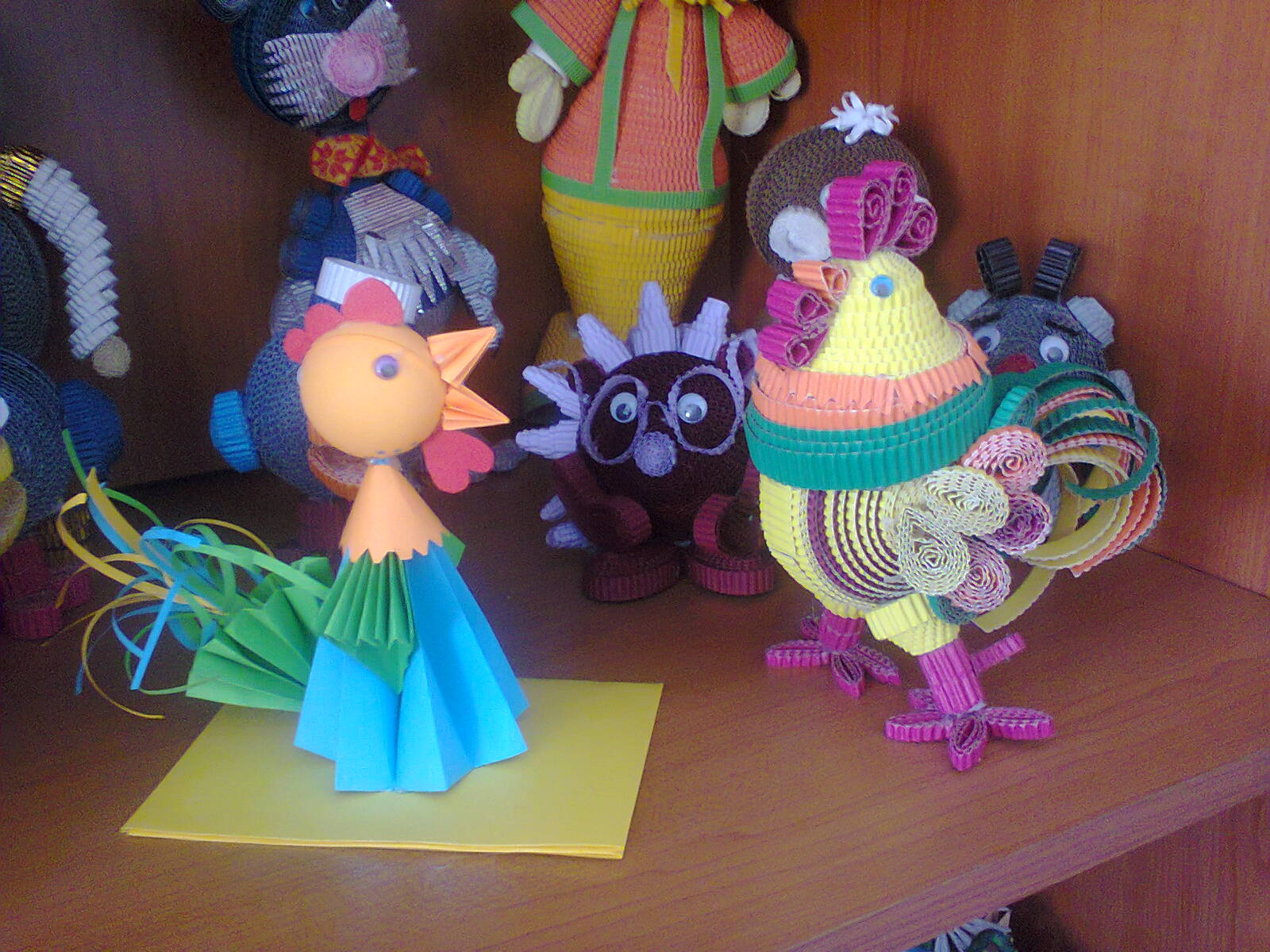 В течение года кружковцы принимали активное участие  в различных мероприятиях  Муниципального, школьного уровня и уровня Приамурского городского поселения.- оформление сувениров ко Дню Учителя (октябрь, 2017г.);- выставка детских работ ко Дню поселка (сентябрь 2017г.);- Новогоднее оформление детских елок в Детский сад, школу, ДДТ п. Приамурский;- Творческий отчет художественных отделов ДДТ (апрель 2018г.)  План работы  кружка «Квиллинг» выполнен полностью. Считаю, что работу кружка можно считать удовлетворительной.5.Анализ  работы кружка «Волшебный мир оригами»                                                                Таинственный мир превращенья бумаги.                                                                                                                    Здесь все чародеи, волшебники, маги.                                                      Творят они сказки своими руками                                                                                                                                                                                                                                                                            И мир тот чудесный зовут ОРИГАМИ.Известно, что детское творчество – явление уникальное. Занятия ручным трудом призваны воздействовать на ум, волю, чувства детей, побуждать их к творческому самовыражению. Дети в любом возрасте любят работать с бумагой, творить из нее свои маленькие шедевры, и одним из любимых детьми видов творческой деятельности являются занятия оригами. Оригами – древнее японское искусство складывания бумаги.Искусство оригами – интригующая загадка, и она манит каждого ребенка невероятными превращениями обыкновенного квадратика бумаги. Это даже не фокус, это чудо! В одном листке бумаги скрыты многие образы и предметы: кораблик, самолетик, домик, шапка, причудливые драконы, птицы, животные, и другие интересные вещи. А из простого модуля можно сложить красивые шары, героев любимых мультфильмов, роскошные цветы, животных, птиц.В течение 2017 - 2018 учебного года работал кружок дополнительного образования «Волшебный мир Оригами». Кружок посещали  дети разного возраста  от 7лет и старше. Для детей первого года обучения  выявила в начале года, умеют ли дети работать с бумагой, умеют ли дети правильно держать ножницы. На основе полученных данных составила план на весь учебный год со следующей целью.Цель программы – всестороннее интеллектуальное и эстетическое развитие детей в процессе овладение элементарными приемами техники оригами, как художественного способа конструирования из бумаги.Для детей второго и выше годов обучения была составлена программа кружка по наиболее интересным раздела: «Изготовление кукол из модулей», а также «Изготовление кусудамы». Дети, которые посещают кружок не первый год, являются участниками выставок детского творчества разного уровня.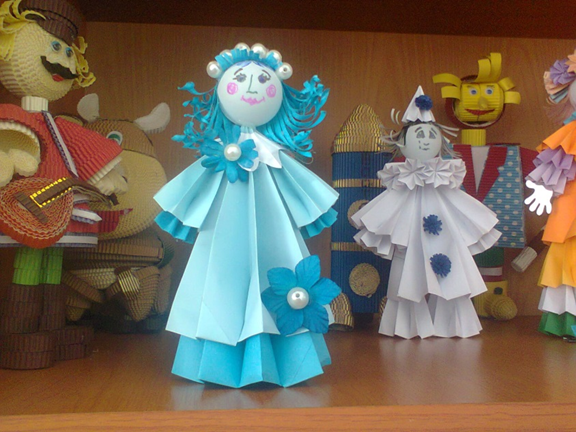 Бумага - доступный для ребенка универсальный материал, который широко применяется не только в рисовании, аппликации, но и в художественном конструировании.Занятия по изготовлению поделок модульного оригами не только воспитывают аккуратность, но также формируют ловкость пальцев и кистей ребенка, способствует развитию основных психических процессов (внимания, памяти, мышления, улучшает восприятие, формирует у ребенка навыки пространственной ориентации, стимулирует речевое развитие.Оригами знакомит детей с основными геометрическими понятиями (угол, сторона, квадрат, треугольник и т. д., развивает глазомер, активизирует мыслительные процессы, обогащает словарь специальными терминами.Детям нравится заниматься оригами. Вводное занятие было посвящено искусству оригами, его истории.Я показывала и проговаривала последовательность изготовления поделки. Показывала и объясняла, как нужно выполнять тот или иной сгиб. Подводя итоги занятия, я оценивала аккуратность выполненной работы каждым ребенком.Работа с бумагой детям интересна, доставляет им огромное наслаждение.Кроме того, занятия оригами несут в себе огромный коррекционный потенциал. Какие же навыки и способности развивает оригами у детей?• способность работать руками под контролем сознания, у них совершенствуется мелкая моторика рук, точные движения пальцев, происходит развитие глазомера;• способствует концентрации внимания, заставляет сосредоточиться на процессе изготовления, чтобы получить желаемый результат;• симулирует развитие памяти, так как ребенок, чтобы изготовить поделку, должен запомнить последовательность ее изготовления, приемы и способы складывания бумаги;• активизирует мыслительные процессы. В процессе конструирования у ребенка возникает необходимость соотнесения наглядных символов со словом (объяснение приемов складывания, способов сборки) и перевод значения слов в действия (самостоятельное выполнение работы);• совершенствует трудовые умения, формирует культуру труда;• имеет огромное значение для развития конструктивного мышления, творческого воображения, художественного вкуса;• составление тематических композиций способствует развитию композиционных навыков и умения последовательно ее выполнять.Таким образом, подводя итог работы кружка к концу года, я могу утверждать, что благодаря оригами у детей сформировались такие качества как:• точность• согласованность движения кисти рук,• ловкость движений пальцев,• аккуратность, внимательность, творчество, мышление, т. е. качества, которые будут необходимы в дальнейшем для успешного обучения письму.Оригами стимулирует развитие памяти, так как ребенок, чтобы сделать поделку, должен запомнить последовательность ее изготовления, приемы и способы складывания.Активизирует мыслительные процессы. В процессе конструирования у ребенка возникает необходимость соотнесения наглядных символов со словесными (объяснение приемов складывания, способов сборки) и перевод их значения в самостоятельные действия (самостоятельное выполнения работы).Дети быстро осваивают:• количественный счёт (сначала вместе с воспитателем, потом самостоятельно, от правильного или неправильного счёта зависит конечный результат, например, поделка из нескольких квадратов);• величину (большой - средний - маленький квадрат, круг, треугольник, прямоугольник).• геометрические фигуры (вся программа построена на освоении геометрических фигур, преобразовании одних в другие, прибавляется творческий порыв детей, стремление очеловечить предметы).Подводя итог вышесказанному, можно еще раз сделать вывод о большой значимости занятий оригами для развития детей, поскольку нет, пожалуй, ни одной сферы развития личности, на которую бы они не воздействовали. Таким образом, я считаю, что занятия модульным оригами очень полезны для детей.6. Физкультурно-спортивное направление.Анализ работы кружка "Шахматы»Главная цель  кружка – помочь учащимся освоить принципы шахматной игры, воспитать у них интерес и любовь к этой игре и подготовить наших воспитанников к дальнейшим ступеням развития. В шахматном кружке ребята повышают свой интеллект, учатся логическому мышлению, изучают различные шахматные позиции и этюды. Несмотря на то, что шашки и шахматы - различные игры, они давно верно служат людям не только для развлечения, но и для развития умственных и аналитических способностей. Задача кружка – познакомить учащихся с теорией, научить проводить простые и сложные комбинации, решать этюды. В конечном счете – создать школьную команду для успешного участия в районных, областных, товарищеских соревнованиях по шахматам. Шахматы играют все большую роль в культурной жизни человечества. Гармонично сочетая в себе элементы спорта, искусства и науки, они оказывают многостороннее влияние на человека, развивают умственные способности и художественный вкус. Занятия шахматами развивают у детей мышление, память, внимание. Смысл занятий состоит не только в совершенствовании навыков игры, но и предоставлении простора для развития творческой инициативы, кругозора. Предусмотрены занятия для различных категорий играющих и желающих научиться играть в шахматы. Школьники, освоившие начальный курс, участвуют в шахматных турнирах на первенство кружка, школы, готовятся к участию в областных соревнованиях. Занятия  проводятся 1 раза в неделю – по средам с 15-00 часов. Лучшими учениками кружка являются Банников Александр (8а кл.),  Золоторенко Даниил (8а кл.), Рыбак Сергей (8а кл.),Смирнова Карина (8б кл.),  Балуев Федор  (3 кл.),  Берило Владимир (2а кл.), Тарасевич Дмитрий (2а кл.), Толмачева Софья (2а кл.) и др. В марте месяце 2018 года прошло первенство кружка, победителем  и лучшим шахматистом кружка стал Рыбак Сергей (8а кл.). Работу кружка  можно считать удовлетворительной. В дальнейшем планируется продолжить работу по развитию логического и творческого мышления, памяти, внимания и быстроты мышления, технике расчета, комбинационного зрения, позиционного чутья, творческой работы, умения анализа и комментирования сыгранных партий, воспитанию воли, целеустремленности, дисциплинированности, усидчивости, выносливости, чувства коллективизма и взаимопомощи.7.Техническое направление. Кружок "Компьютерная графика"                              Педагог дополнительного образования: Панова М. Ю.Большие возможности для развития творческих способностей учащихся имеют кружковые занятия. Кружки способствуют развитию кругозора, творческих способностей, привитию навыков самостоятельной работы и тем самым повышению качества подготовки к учебным предметам. Здесь каждый школьник имеет возможность выбрать себе дело по душе, выявить, ставить и разрешать интересующие проблемы. В кружках большой простор для разнообразной деятельности школьников: изготовление поделок, исследовательская деятельность и т.д.
Создание условий для максимально эффективного, целостного развития личности ребенка, то есть создание условий для раскрытия и развития таланта.
      Для формирования творческого потенциала учащихся на дополнительных занятиях, как правило, педагогами использовались различные практические методы обучения, которые классифицируются по типу познавательной деятельности.
-     репродуктивный (обяснительно-иллюстративный); 
-     воспроизводящий;
-     проблемное изложение;
-     частично поисковый (эвристический); 
-     исследовательский.Перед собой ставила следующие задачи:Формирование интереса к изучению профессии, связанной с использованием компьютера.Освоение всевозможных методов решения поставленных задач, реализуемых на компьютере.Развитие творческого мышления учащихся.Формирование навыков грамотной работы на компьютере.Углубление знаний, умений и навыков, полученных на уроке информатики.Повышение интереса к другим предметным областям и увеличение качества обученности учащихся.В течении года занятия посещались 25 учащимися 3 - 6-х классов. Но основной формой проведения занятий являлись практикумы по компьютерной графики. На занятиях применяла дифференцированный подход. Задания давались с учетом интересов учащихся, их способностей и практических навыков. Это способствовало развитию уверенности и успешности учащихся, а также интересу к предмету.Наиболее интересными для учащихся были следующие темы «Растровая и векторная анимации», «GIF и Flash-анимация» «Кодирование и обработка звуковой информации» «Цифровое фото и видео».Текущий контроль уровня усвоения материала осуществлялся по результатам выполнения учащимися практикумов по каждому разделу курса. В течение изучения курса учащиеся выполнили несколько практических работ. Итоговый контроль был реализован в форме итогового практикума, по окончании которого учащиеся пытались представить свои работы.В результате прохождения данного курса ребята научились (или усовершенствовали) следующие навыки: работа с программами: запуск программы, переименование программы, удаление программы, копирование программы, сохранение программы, выход из программы; работа с программами WORD, PAINT, EXCEL; работа с файлами: удаление, переименование, копирование, перемещение, отправка, поиск, сохранение; настройка экран: выбор цвета заставки, смена значков рабочего стола.описание основных типов данных;создание e-mail;работа с электронной почтой;поиск информации в сети Интернет. Считаю, что поставленные задачи были выполнены. 8. Физкультурно-спортивное направление секции «Мини-футбол» Анализ работы педагога дополнительного образования Попова А.Т.За этот учебный год воспитанники  показали хорошие результаты . На начало учебного года 25 учащихся, на конец 30  учащихся.   Основная задача:Сохранение здоровья, привлечение подрастающего поколения к здоровому образу жизни, отвлечение детей от вредных привычек, привлечение к регулярному занятию спортом- выполнена.За этот год ребята совершенствовали технические, тактические и физические качества спортсмена. Отличные результаты показали в физической подготовке, совершенствовались такие физические качества, как выносливость, сила, гибкость, скорость и низкий уровень заболеваемости ОРВИ.Проведены внутри школьные соревнования по мини-футболу . Команда неоднократно принимала участие в турнирах в городе Хабаровск, где также завоёвывала призовые места.В рамках Всероссийского проекта Первенстве района по Программе  «Мини-футбол в школу» 5 сентября 2017 года воспитанники ДДТ младшая группа заняла 1 место, 2 место – средняя группа, 3 место - старшая группа.  В октябре участвовали в областных соревнованиях в городе Биробиджане, младшая группа заняла первое место. Младшая группа  принимала участие в соревнованиях  по мини – футболу Дальневосточного федерального округа в г. Уссурийске. 2 место в первенстве ЕАО по футболу «Кожаный мяч»-младшая группа. 2 место в первенстве ЕАО по футболу «Кожаный мяч» старшая группа в зачете областной спартакиады школьников. 2  место в соревнованиях по футболу посвященных Международному дню 8 марта, проходившие в г. Хабаровске.  1 место  заняла младшая группа в соревнованиях по футболу на Кубок главы Смидовичского района, проходившие в с. Песчаное.  1 место в турнире по мини-футболу «Весенняя капель»9. Художественно-эстетическое направлениеТворческая мастерская «Художественное слово».педагог дополнительного образования Косова Жанна АльбиновнаОбразовательный процесс 2017-2018 года осуществлялся по программе «Художественное слово».Программа «Художественное слово» реализовывалась в соответствии с требованиями образовательной программы внеурочной деятельности. Проблема развития духовно-нравственного воспитания у детей имеет огромное значение.В 2017-2018 учебном году было сформировано 2 группы первого года обучения.Дети, включенные в образовательный процесс в учреждении дополнительного образования, овладели теоретическими понятиями, указанными в программе ,навыками выразительного чтения, умением творчески воплотить литературное произведение в действенно звучащем слове, выявить идейно-тематический план произведения, определять элементы композиции.  Дети реализуют себя в предметной деятельности, общении, игре. Результатом деятельности стали новые знания, опыт творческой деятельности и опыт эмоционально- ценностных отношений, адекватных  их возрасту, психофизиологическим особенностям, уровню культуры. В общей структуре содержания  программы на каждом уровне можно выделить следующие компоненты: опыт освоения знаний, результат освоения- новые знания( техника выразительного чтения, правильная артикуляция, подбор слов по общим правилам, и др.); результатом освоения практической деятельности( исполнительской, репродуктивной) выступает мастерство; результатом эмоционально- ценностных отношений являются духовно-нравственные потребности, мотивация к творческой деятельности. В течение года учащиеся были активными участниками многих совместных мероприятий Дома детского творчества: празднование Дня учителя, «Праздник осени», «День матери» (27 ноября). Учащиеся были привлечены и к созданию сценария новогоднего праздника. 6 учащихся  первого года обучения показали Новогоднее представление. Силами учащихся Дома детского творчества проводится отчётный творческий концерт «Планета Детства»( 25 апреля). В течение года ребята работали с художественным материалом, пополняли свой словарный запас, формировали чёткую и грамотную речь, развивали умения создавать ситуативные условия, соответственно поставленной задаче, учились естественно действовать на сценической площадке. Своевременное приобщение ребёнка к истинной культуре через художественное слово помогает сделать его творцом  Образовательный процесс 2016-2017 года осуществлялся по программе «Художественное слово».Программа «Художественное слово» реализовывалась в соответствии с целесообразностью образовательной программы внеурочной деятельности. Проблема формирования духовно-нравственной культуры у детей и молодежи всегда остаётся актуальной.В 2016-2017 учебном году было сформировано 3 группы:1 группа- первого года обучения,2 группа- второго года обучения  и 3 группа- третьего года обучения.Дети, включенные в образовательный процесс в учреждении дополнительного образования, реализуют себя в основных областях жизнедеятельности: познании, предметной деятельности, общении, игре. Результатом деятельности стали новые знания, опыт творческой деятельности и опыт эмоционально- ценностных отношений в том объеме и форме, которая наиболее адекватна  их возрасту, психофизиологическим особенностям, уровню культуры. В общей структуре содержания реализуемой программы на каждом уровне можно выделить следующие компоненты: опыт освоения знаний, результат освоения- новые знания( техника выразительного чтения, правильная артикуляция, подбор слов по общим правилам, и др.); результатом освоения практической деятельности( исполнительской, репродуктивной) выступает мастерство; результатом эмоционально- ценностных отношений являются духовно-нравственные потребности, устойчивая мотивация к творческой деятельности. В течение года учащиеся были активными участниками многих совместных мероприятий Дома детского творчества: празднование Дня учителя, «День открытых дверей», «День матери» (27 ноября). Учащиеся были привлечены и к созданию сценария новогоднего праздника. 10 учащихся  второго года обучения показали Новогоднее представление. Учащиеся третьего года обучения ( Николаева Ева, Дикарева Ольга) приняли участие в районом  конкурсе чтецов «Живая классика». Силами учащихся Дома детского творчества был проведён отчётный творческий концерт «Мечты Детства»( 30 апреля). В течение года ребята работали с художественным материалом, пополняли свой словарный запас, формировали чёткую и грамотную речь, развивали умения создавать ситуативные условия, соответственно поставленной задаче, учились естественно действовать на сценической площадке. Своевременное приобщение ребёнка к истинной культуре через художественное слово, игру помогает сделать его творцом  10. Анализ работы художественно-эстетическое отделастудии «Юный художник»Педагог дополнительного  образования Шрейдер Светлана ВикторовнаВ первом полугодии продолжаем образовательный процесс в студии как  многопрофильную образовательную систему по 3 ступеням  обучения, цель которой развитие творческих способностей  детей, воспитание социально активной, многосторонне развитой личности, средствами изобразительного искусства, состоящий из базового комплекса, в который включены основные дисциплины изобразительного искусства (рисунок, живопись, композиция, декоративно-прикладное творчество).Образовательный процесс по программе «Юный художник» осуществлялся соответственно составленному тематическому планированию. Были сформированы  три группы: одна группа  первого года обучения- дети 1-2 классов и вторая группа второго года обучения - дети 3-4 классов и третья группа - третьего года обучения, учащиеся 5 класса.   Главным результатом реализации программы является создание каждым ребенком своего оригинального продукта, а главным критерием оценки обучающегося является не столько его талантливость, сколько его способность трудиться, способность упорно добиваться достижения нужного результата, ведь овладеть всеми секретами изобразительного искусства может каждый, по - настоящему желающий этого, ребенок.В конце первого полугодия реализованы следующие   задачи обучения:- закрепить интерес к изобразительной деятельности.- понимание того, что любые материалы, используемые в изобразительном искусстве являются средством передачи чувств, образов, возникающих в мире ребёнка.- знакомство с разнообразием красок, тушью, мелками, которые рисуют кончиком и плашмя, с кистями тонкими, широкими, жёсткими, мягкими и их можно по разному использовать.- знакомство с техникой коллажа (цветная бумага, журнальная графика) Использование коллажа  в смешанной технике, тематический коллаж и цветовой.- знакомство с различными жанрами изобразительного искусства: натюрморт, декоративная композиция, портрет, фантазийный рисунок. - знакомство с выразительными средствами изображения: линия, точка, пятно, цвет. С видами линий (прямая, волнистая, ломаная, кривая).- знакомство с основами цветоведения. (цвет и настроение: « веселый» и «грустный»). Холодная цветовая гамма. Теплая цветовая гамма. Тональная растяжка одного цвета.Задачи, которые необходимо решать для достижения целей создать положительную эмоциональную атмосферу, ведь любое художественное познание не реально без радости, получаемой от него, увлечь изобразительным искусством, чтобы ребёнок испытал наслаждение от результата своего творчества, приобщаясь к художественной культуре. Моя задача - ненавязчиво подсказать, подбодрить, направить в нужное русло творческую мысль ребёнка.  Обучение осуществляется по принципу «от простого к сложному», воспроизведение по образцу.В процессе творческой работы, ребята учатся жить в коллективе, общаться со сверстниками, старшими, младшими ребятами, доброжелательно и терпеливо относиться друг к другу, понимать и владеть ситуацией.Помимо основных задач, в первом полугодии старшая группа детей из 5 класса приняла участие в конкурсе «Красная книга глазами детей» в Ханты – Мансийской области, п. Юрга. Каждым ребёнком была создана изобразительная работа и к ней теоретическое сообщение по нарисованному животному из Красной книги России, итоги  этого конкурса будут известны в июне 2018, а лучшие работы войдут в специальные конкурсные  издания.                      Во втором полугодии продолжаем образовательный процесс в студии как  многопрофильную образовательную систему по 3 ступеням  обучения.Дети 1го года обучения проявляют интерес к изобразительной деятельности, различным материалам, с помощью которых можно передать чувства, создать образ, самостоятельно выбирают цветовые гаммы в соответствии с настроением.В конце второго полугодия реализованы следующие   задачи обучения:- закрепить интерес к изобразительной деятельности.- понимание того, что любые материалы, используемые в изобразительном искусстве являются средством передачи чувств, образов, возникающих в мире ребёнка.Продолжаем на занятиях:- знакомство с разнообразием красок, тушью, мелками, которые рисуют кончиком и плашмя, с кистями тонкими, широкими, жёсткими, мягкими и их можно по разному использовать.- знакомство с различными жанрами изобразительного искусства: пейзаж, декоративная композиция, портрет, фантазийный рисунок. - знакомство с выразительными средствами изображения: линия, точка, пятно, цвет. С видами линий (прямая, волнистая, ломаная, кривая).- знакомство с основами цветоведения. (цвет и настроение: « веселый» и «грустный»). Холодная цветовая гамма. Теплая цветовая гамма. Тональная растяжка одного цвета.Со второго полугодия в старшей группе проводилась подготовка к районному конкурсу «Юный живописец 2017» в п. Волочаевка. Для конкурса  с ребятами изучали основы акварельной техники и разрабатывали эскизы конкурсных работ на тему «Природы чудный лик!» В конкурсе приняли участие: Гончаренко Кирилл, Попкова Люба. Мельникова Настя, Чертановский Тимофей, Картавцева Таня, Игонина Саша. Все дети получили дипломы за участие и подарки, а Гончаренко  Кирилл занял первое место в своей возрастной группе, и был приглашён на областной конкурс «Лучший живописец 2017» в городе Биробиджан. В Биробиджане Кирилл соревновался в умении с учащимися художественных щкол и пусть не занял призового места, но увидел уровень мастерства к которому надо стремиться.В течении всего года ребята работали в  новой технике - коллаж, научились сочетать разные техники в одной работе. В трёх  группах были подготовлены индивидуальные работы. Во время проведения отчётного концерта в ДК была проведена большая отчётная выставка детских работ. К концу учебного года значительно вырос уровень художественной подготовки детей ,удалось закрепить интерес к изобразительной деятельности. Ребята усвоили навыки владения художественными материалами (акварель, гуашь, восковые мелки, коллаж) .4.Состояние здоровья школьников, меры по охране и укреплению здоровья.Работа ДДТ в плане здоровье сберегающей деятельности осуществляется по нескольким направлениям:1.Создание здоровье сберегающей среды (выполнение требований СанПиНов к мебели, освещённости, к расписанию занятий, режиму проветривания и тепловому и др.), 2.Рациональная организация образовательного процесса (расписание занятий,     организация режима работы ДДТ, отдыха, каникул согласно требованиям СанПиНов);5.Социальная активность и внешние связи образовательного учреждения.ДДТ тесно сотрудничает с учреждениями посёлка: МБОУ «средней общеобразовательной школы №18 и с Центром культуры и досуга п. Приамурский . Эффективны мероприятия, проводимые совместно с Домом культуры, поселковой библиотекой, имеющие познавательную и воспитательную направленность. Многие мероприятия проводятся на базе ДК. На территории посёлка нет крупных культурных центров. Руководители отделов устраивают поездки в г. Хабаровск в музеи, театры и учебные заведения. Тесно сотрудничаем с « Российским  союзом ветеранов Афганистана» в городе Хабаровск, С краевым отделением Всероссийской общественной организацией ветеранов «Боевое братство». Воспитанники участвуют в краевых телевизионных  конкурсах «Песенка за песенкой». Сотрудничаем с Гимназией №6 г. Хабаровска В «Районном вестнике» печатается информация о деятельности и мероприятиях, проводимых в ДДТ.6. Возрастной состав детей на апрель 2018 г. 7. Анализ воспитательной работы за 2017-2018 учебный год.             7.1. Воспитательная система ДДТ решает следующие задачи:​ Сохранение исторической преемственности поколений, воспитание бережного отношения к историческому и культурному наследию народов России;​ Формирование духовно-нравственных качеств личности;​ Воспитание патриотов России, уважающих права и свободы личности;​ Разностороннее развитие детей, формирование их творческих способностей;​ Формирование основ культуры здоровья, сознательного отношения к семейной жизни;​ Формирование социальной и коммуникативной компетентности воспитанников средствами всех учебных дисциплин.7.2 Принципы воспитательной работы:1.​ Природосообразность. Развитие потенциально заложенных в каждом ребёнке дарований с учётом возрастных особенностей учащихся.1.​ Ответственность и сопричастность. Формирование у детей чувства ответственности, предоставление им реальных прав в решении общих дел1.​ Развитие самоактивности каждого воспитанника.Воспитание строится с опорой на следующие виды деятельности: познавательную, игровую, спортивную, творческую, коммуникативную, досуговую, общественно-организаторскую.Планирование воспитательной работы распределяется по содержанию:​ работа с родителями;​ работа с «трудными» детьми и «группы риска»;​ работа с одаренными детьми;7.3. В учреждении имеются документы, регламентирующие воспитательную деятельность:​ Программа развития муниципального бюджетного  учреждения дополнительного образования  «Дом детского творчества п. Приамурский» Срок реализации: 2012 г. – 2015 г.​ План работы ДДТ на год.​ Должностные инструкции.​ Положения о педсовете, Положение методического объединения, Положение  Управляющего совета,          7.4. Работа с родителями и общественностью.Взаимодействие педагога с родителями учащегося направлено на создание единого воспитательного поля, единой социальной сферы. Содержание сотрудничества ДДТ с родительской общественностью включает в себя три основных направления: психолого-педагогическое просвещение родителей, вовлечение родителей в учебно-воспитательный процесс и участие в управлении в ДДТ.Одной из форм участия родителей является деятельность родительского комитетов. В общешкольный родительский комитет входят самые инициативные, интересующиеся и опытные родители.Заседания родительского комитета проводятся 1 раз в полугодие В совместной работе с родителями остается задача выполнения договорных отношений со стороны родителей и учреждения в образовательном процессе, воспитания духовно-нравственных качеств личности, поддержания атмосферы взаимопонимания между всеми субъектами образовательного процесса.С 2015 года в ДДТ создан и действует Управляющий совет. Деятельность совета способствует расширению общественного характера управления учреждения. Управляющий совет принимает решения по вопросам, отнесенным к его компетенции Уставом образовательного учреждения и иными локальными актами общеобразовательного учреждения.Деятельность Управляющего совета направлена на решение следующих задач:- определение основных направлений развития образовательного учреждения;- содействие созданию в образовательном учреждении оптимальных условий и форм организации образовательного процесса;- обеспечение прозрачности привлекаемых и расходуемых финансовых и материальных средств;- контроль качества и безопасностью условий обучения и воспитания в образовательном учреждении и др.8.Внутренняя система оценки качества образования.Внутренние показатели и индикаторы мониторинга качества образования - это комплекс показателей и индикаторов, по которым осуществляется сбор, обработка, хранение информации о состоянии и динамике качества образования.Основным объектом контроля является деятельность педагогических работников, а предметом – соответствие результатов их педагогической деятельности законодательству РФ и иным нормативным правовым актам, включая приказы, распоряжения по образовательному учреждению, локальные акты и решения педагогических советов.Основными задачами внутреннего контроля  являются:
- анализ исполнения законодательства в области образования;-выявление случаев нарушений и неисполнения законодательных и иных нормативно-правовых актов и принятие в своей компетенции мер по их пресечению;- изучение результатов педагогической деятельности, выявление отрицательных и положительных тенденций в организации образовательного процесса
Методы контроля: наблюдение, обследование, анализ посещённых занятий , собеседование, анкетирование, самоанализ, самоконтроль.9.Задачи, стоящие перед образовательной организацией.- реализация образовательных задач в соответствии с новым «Законом об образовании Российской Федерации»;-обеспечение учащихся знаниями, умениями, навыками, с целью получения             качественного дополнительного  образования;         - повышение педагогической квалификации педагогов дополнительного      образования;- -совершенствование методической работы;- внедрение в образовательный процесс здоровьесберегающих и физкультурно-оздоровительных технологий с целью развития мотиваций к занятиям физической культуры и спортом;- использование разнообразных форм и методов работы с одарёнными детьми;- уделять внимание трудным подросткам и добиваться сохранения детского контингента;Перспективные задачи:!. Повышение профессиональной компетенции педагогов с целью создания условий функционирования учреждения в режиме развития. 2. Создание единого социо- культурного образовательного пространства - как условие формирования конкурентоспособной личности в современном обществе.Директор МБУДО  «Дом детского творчества п. Приамурский»                                                                                             А. И. Чурсина2014-20152015-20162016-20172017-2018Контингент воспитанников ( на начало уч.года)285287258263Контингент воспитанников ( на конец  уч.года)285287258263Материально – техническая базаТехническая оснащённость -количество  кабинетов – 7 (кабинет вязания, кабинет музыки,  Шахматный кабинет ,кабинет  английского языка, кабинет директора, костюмерная, раздевалка для воспитанников)-хореографический зал – 1 (площадь – 50 кв.м )-        - телевизор – 1,      - магнитофон – 1      -музыкальный центр – 1      -лазерное многофункциональное       устройство - 1      - цветной принтер – 1,       -компьютер – 1      -цифровой фотоаппарат – 1     - акустическая система  - 1     - синтезатор -1Педагоги, имеющие образование2017Средне - специальное1Высшее8Педагоги,  лет До 30 -31-40241-50451 и более3Кол-во педагогов на конец учебного года  Аттестация  АттестацияВ том числе имеют категорииВ том числе имеют категорииВ том числе имеют категорииВ том числе имеют категорииСоответствие занимаемой должностиКол-во педагогов на конец учебного года Проходят аттестацию аттестованывысшаяперваявторая8 112 207Наименование                           Численность обучающихся                           Численность обучающихсяНаименование всегоИз них девочекДо 6 лет0-6-9 лет1237710 -14 лет1289215-17 лет125Итого:263174